3 «Г» сынып оқушыларының жетістіктеріР/СФотоОқушының аты-жөніМектепшілікМектепшілікМектептен тысМектептен тысР/СФотоОқушының аты-жөніПән атауыОрынСайыс атауы Орын1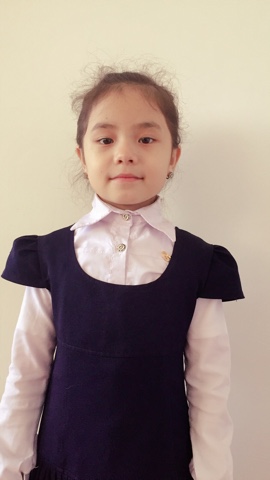 Ауталипова СаяжанКаировнаОрыс тілі1 орын«Мега Жұлдыз»Халықаралық «Твой час»Республикалық«I’mastarkz»Международный конкурс-фестивальГран ПриГран При1 орын1 орын2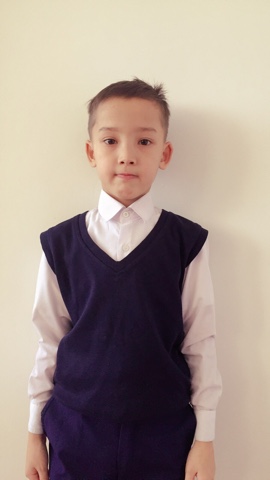 Ахмет Иса Оралұлыдүниетану3 орын3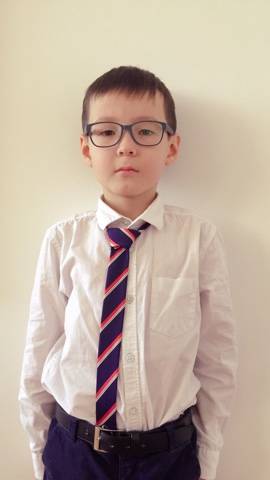 Бақтыбай Мансұр Нұрланұлыматематика2 орын4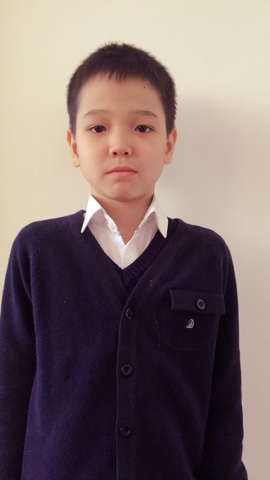 Бимурза Әлімхан РусланұлыМатематикаХалықаралық «Инфоурок»олимпиада2 орын3 орынҚазақ күресіҚазақ күресі3 орын3 орын5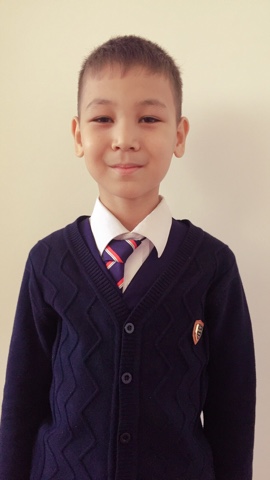 Жұбай Береке ТалапұлыМатематикаХалықаралық «Инфоурок»олимпиада3 орын3 орын6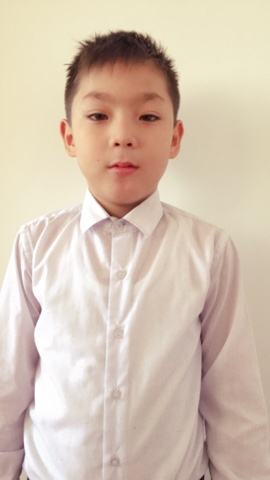 Ислам Нариман Маратұлы«Кубок сэнсея» дзюдоДзюдоАстана қаласы дзюдо«Бала барысы» күресОблыстық дзюдоҚалалық турнирҚалалық турнирҚалалық дзюдоҚалалық грепплинг1 орын1 орын2 орын1 орын2 орын1 орын3 орын1 орын2 орын7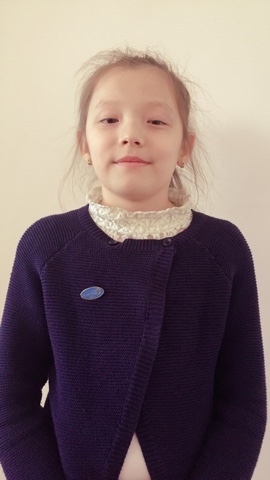 Калиева Ясмин НурлыбековнаОрыс тілі2 орын8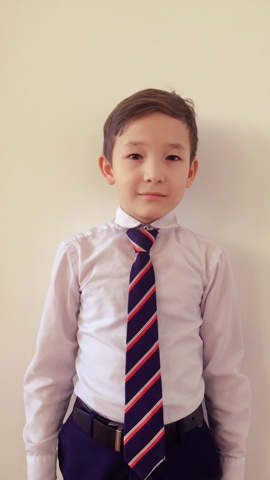 Қабдыманап Расул РусланұлыҚазақ тіліХалықаралық «Инфоурок»Олимпиада2 орын2 орынҚазақ күресі2 орын9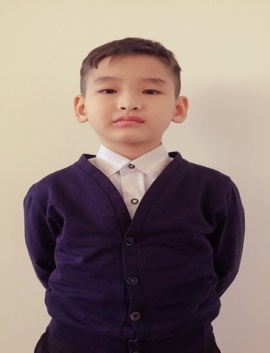 Қайдар Ерсұлтан ерболұлыжаратылыстану2 орынКаратэ 3 орын10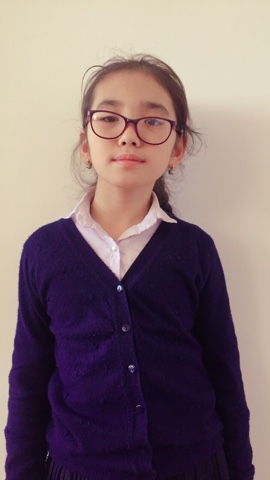 Қайырбек Мадина Дарханқызыматематика3 орын11Мұқаш Аружан Жұмагелдіқызыматематика3 орын12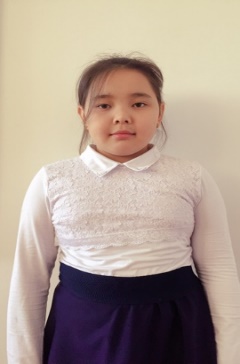 Токушева Томирис Даулетовна Қазақ тіліҚалалық «Зерде» Халықаралық «Инфоурок»олимпиада2 орын3 орын1 орын13Набиолла Алмазматематика3 орын14Сәрсенбай Қадыржан  АзаматұлыХалықаралық «Инфоурок»олимпиада3 орын15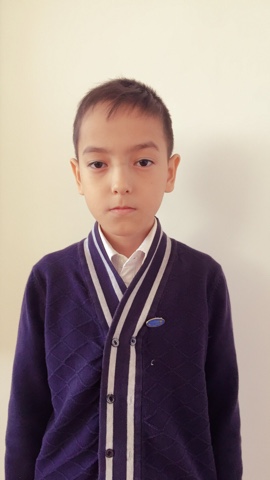 Сейфулла Бекзат Сағидоллаұлы Қазақ тіліХалықаралық «Инфоурок»олимпиада1 орын1 орын16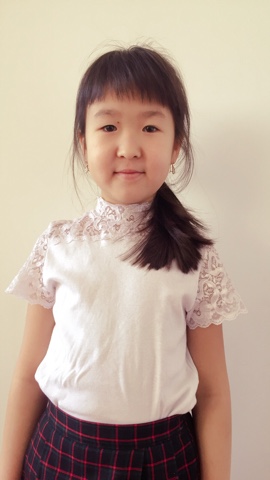 Тезекбаева Адия АлибековнаОрыс тілі 2 орын17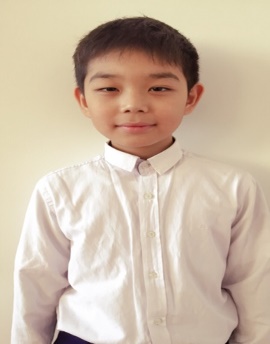 Тлеулесов Данис Султановичматематика2 орын